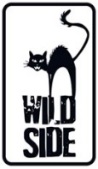 QUAND ON A 17 ANSRéalisé par André TéchinéAvec Kacey Mottet Klein, Corentin Fila, Sandrine KiberlainDamien, 17 ans, fils de militaire, vit avec sa mère médecin, pendant que son père est en mission. Au lycée, il est malmené par un garçon, Tom. La violence dont Damien et Tom font preuve l’un envers l’autre va évoluer quand la mère de Damien décide de recueillir Tom sous leur toit.«L’ADOLESCENCE EST LE SEUL INSTANT OÙ L’ON AIT APPRIS QUELQUE CHOSE» - Marcel ProustQUAND ON A 17 ANS signe le retour en grâce d’André Téchiné (L’homme Qu’on Aimait Trop, Les Roseaux Sauvages). Cette histoire d’amour touchante, co-écrite avec Céline Schiamma (Bandes De Filles, Tomboy), est une réflexion profonde sur le passage à l’âge adulte. Sandrine Kiberlain (9 Mois Ferme), et les découvertes Kacey Mottet Klein (L’enfant D’en Haut) et Corentin Fila y forment un trio d’exception, tout en sensibilité et en finesse, dans ce film entièrement tourné vers la vie. Un très beau moment !Le 31 Août 2016 en DVD & VODMatériel promotionnel disponible sur demande - Images et visuels disponibles dans l’Espace Pro via www.wildside.fr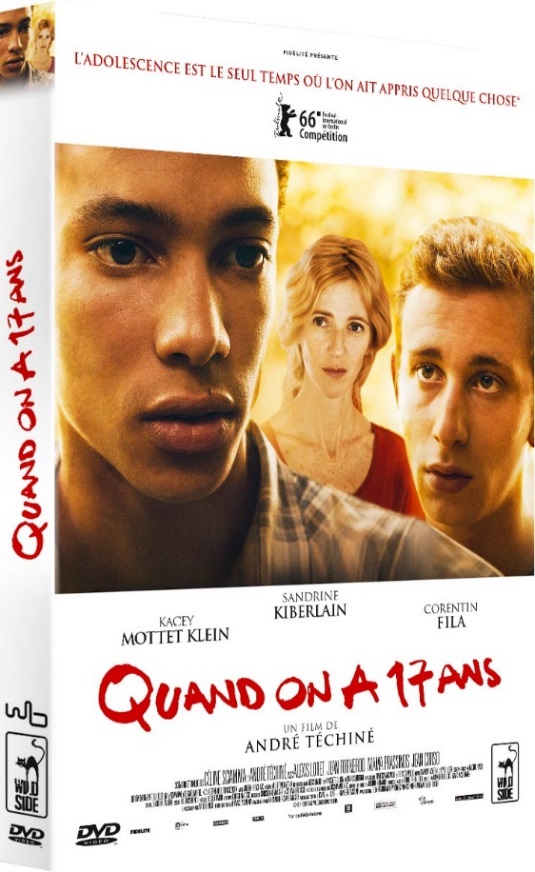 CARACTÉRISTIQUES TECHNIQUES DVDFormat image : 1.85, 16/9ème compatible 4/3 Format son : Français Dolby Digital 2.0 & DTS 5.1, AudiodescriptionSous-titres : Français pour Sourds & Malentendants  Durée : 1h54COMPLÉMENTS- Entretien avec André Téchiné- Entretien avec Corentin FilaPrix public indicatif : 14,99 Euros le DVD